     Australasian Kidney Trials NetworkRequest for Peer Review of Proposed ResearchAssistance with completing this form is available:  email aktn@uq.edu.au DateProposer/sTitlePrimary ObjectiveSecondary Objective/sHypothesisBackground/Rationale (250-300 words)ReferencesImpact and significanceDetails of systematic assessment of existing evidenceDetails of similar investigations in progress (e.g. clinicaltrials.gov search)Study Schema(PICO format)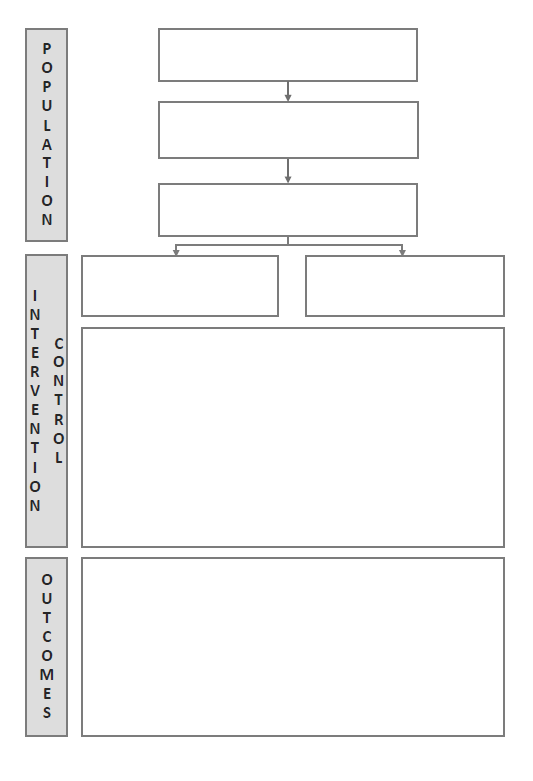 Intervention/controlEligibility Inclusion criteriaEligibility Exclusion criteriaOutcome measuresRandomisation/ treatment descriptionData collection(visit schedule)Sample size and assumptionsSafety monitoringTimelineDevelopment periodTimelineRecruitment periodTimelineFollow-up periodProposed startFundingCurrentFundingProposedCollaboratorsPrincipal Investigator and contact details (i.e. who will lead the research)